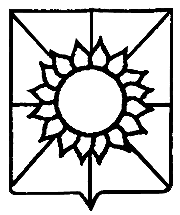 АДМИНИСТРАЦИЯ НОВОБЕРЕЗАНСКОГО СЕЛЬСКОГО ПОСЕЛЕНИЯ КОРЕНОВСКОГО РАЙОНАПОСТАНОВЛЕНИЕ          от 26.04.2016		                                                                              № 57поселок НовоберезанскийО введении режима чрезвычайной ситуации на территории Новоберезанского сельского поселения Кореновского районаВ связи с влиянием неблагоприятных явлений погоды,  сильного ветра (до 30 м/сек.) произошло аварийное отключение электроэнергии в поселке Новоберезанском и поселке Комсомольском Новоберезанского сельского поселения Кореновского района.  Всего обесточено домов - 856 (4087 чел.),             В результате  на территории Новоберезанского сельского поселения Кореновского района сложилась сложная обстановка с электроснабжением населенных пунктов, в том числе 3 объектов системы жизнеобеспечения населения и 8 социально значимых объектов. В связи со сложившей ситуацией и на основании статьи 4.1 Федерального закона от 21.12.1994 № 68-ФЗ «О защите населения и территорий от чрезвычайных ситуаций природного и техногенного характера» и постановления администрации муниципального образования Кореновского района от 1726.04.2016 года № 2-У О введении режима чрезвычайной ситуации для органов управления, сил и средств муниципального звена ТП РСЧС на территории муниципального образования Кореновский район п о с т а н о в л я ю:1. Ввести режим «Чрезвычайной ситуации» на территории Новоберезанского сельского поселения Кореновского района с 09.30  26 апреля  2016 года.2. Зоной чрезвычайной ситуации определить поселок Новоберезанский и поселок Комсомольский.3. Руководителем проведения аварийно- восстановительных работ по ликвидации чрезвычайной ситуации назначить начальника сетевого участка Новоберезанского сельского поселения Кореновского района А.А. Синявского.4. Заместителю главы Новоберезанского сельского поселения Кореновского района П.С. Тыртычному развернуть оперативный штаб для координации мероприятий по оказанию помощи при проведении аварийно- восстановительных работ. Уточнить план действий по предупреждению и ликвидации чрезвычайных ситуаций и обеспечить оперативный сбор и обмен информацией о проводимых превентивных мероприятиях по защите населения и территорий, обстановке связанной с наступлением чрезвычайной ситуации.5. Начальнику связи В.И. Кизим и председателям ТОС оповестить вышеперечисленные населенные пункты о чрезвычайной ситуации.6. Директору муниципального унитарного предприятия Новоберезанского сельского поселения Кореновского района «Жилищно- коммунального хозяйства» Д.Ф. Терсенову, исполняющему обязанности директора Федерального государственного предприятия «Березанское» Ю.В. Воронину и директору акционерного общества фирма «Агрокомплекс» имени Н.И.. Ткачева птицефабрика «Кореновская» В.П. Орлову организовать запуск резервных источников питания.6. Исполняющему обязанности директора федерального государственного унитарного предприятия «Березанское» Ю.В Воронину организовать подвоз питьевой воды населению.7. Директору муниципального казенного учреждения «Новоберезанского хозяйственного объединения» Т.В. Бойко организовать подвоз воды для нужд животноводства жителей поселения.8. Контроль за выполнением настоящего постановления оставляю за собой.9. Постановление вступает в силу со дня его подписания.ГлаваНовоберезанского сельского поселенияКореновского района                                                                           В.В. Шевченко                                                  ЛИСТ СОГЛАСОВАНИЯ     постановления администрацииНовоберезанского сельского поселения Кореновского районаот _____________ № _______«О введении режима чрезвычайной ситуации на территории Новоберезанского сельского поселения Кореновского района»Проект подготовлен и внесен:Заместитель главыНовоберезанского сельского поселенияКореновского района                                                                         П.С.ТыртычныйПроект согласован:Ведущий специалист общего отделаадминистрации Новоберезанского сельского поселения Кореновского района                                                        И.А. ВозняковаНачальник общего отделаадминистрации Новоберезанского сельского Кореновского района                                                                                В.Ю. Зленко